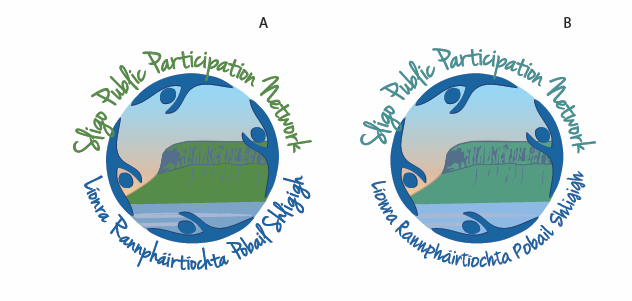 SLIGO PPNMeeting of the SecretariatSCC- Virtual Meeting Room19 May 2020 at 10amAGENDAAgenda ItemTimeNotesNotesNotesWelcome 10.00Minutes of Last meeting10:05Correspondence       (Dept Circulars)- Annual Report10:10Covid-19- Update on PPN Activities10:15Update on Outstanding Actions10.25Ideas for Discussion & Input from Secretariat10:35Resource & Support Worker Role10:50Budget- Update & Carryover Request11.00AOB11:10Next Meeting11:15Meeting ConcludesMeeting ConcludesMeeting ConcludesMeeting Concludes